VENTE BATEAUX NEUFS ET D'OCCASIONS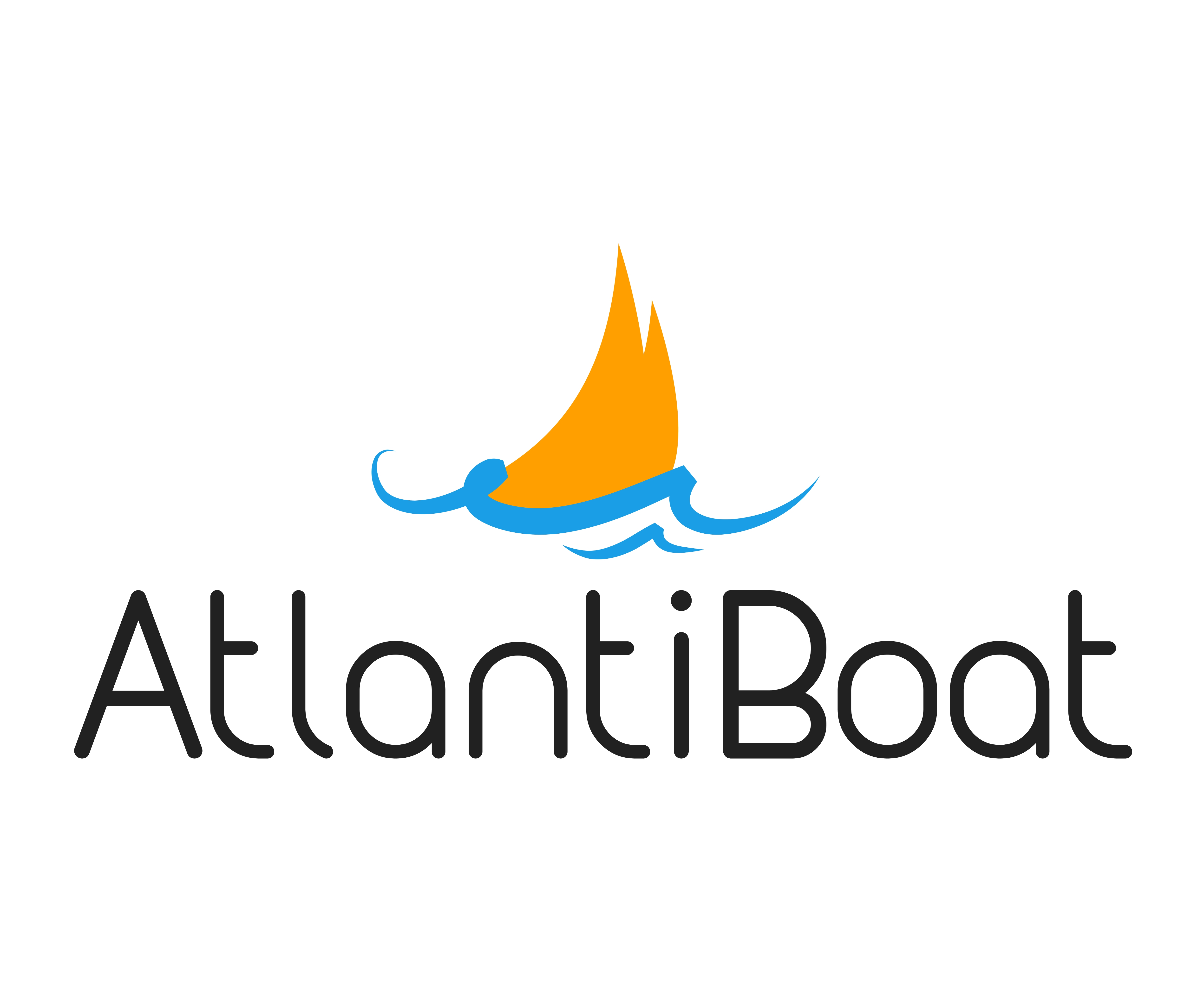 CAP CAMARAT 715 WA25 000 €Constructeur:  JEANNEAU ( carène à step M .Peters )Année: 2006Longueur: 7,15 m hors toutLargeur: 2,55 mTirant d’eau: 0,46 mMoteur: SUZUKI DF 200cv 4temps (192 heures)Localisation: Le Pouliguen ( 44 )AMENAGEMENTCabine avec coussins , Table de cockpit amovible, Sièges pilote et co- pilote, Banquette arrière, banquettes rabattables dans le cockpit avec dossiers et selleries. Coussins de bain de soleil plage avant, Direction hydraulique. ÉQUIPEMENTCabriolet avec joues, Bimini de soleil sur arceaux inox, douchette de cockpit,Echelle de bain,Mat de ski , WC chimique.ELECTRONIQUECompas , GPS/ Sondeur  Humminbird Matrix 971 Batterie avec coupleur , radio Clarion..SÉCURITÉ .Matériel de sécurité côtier  pour 6 personnes , mouillage complet, défenses et amarres. DIVERSHomologation : C-8                        Capacité carburant : 280 L